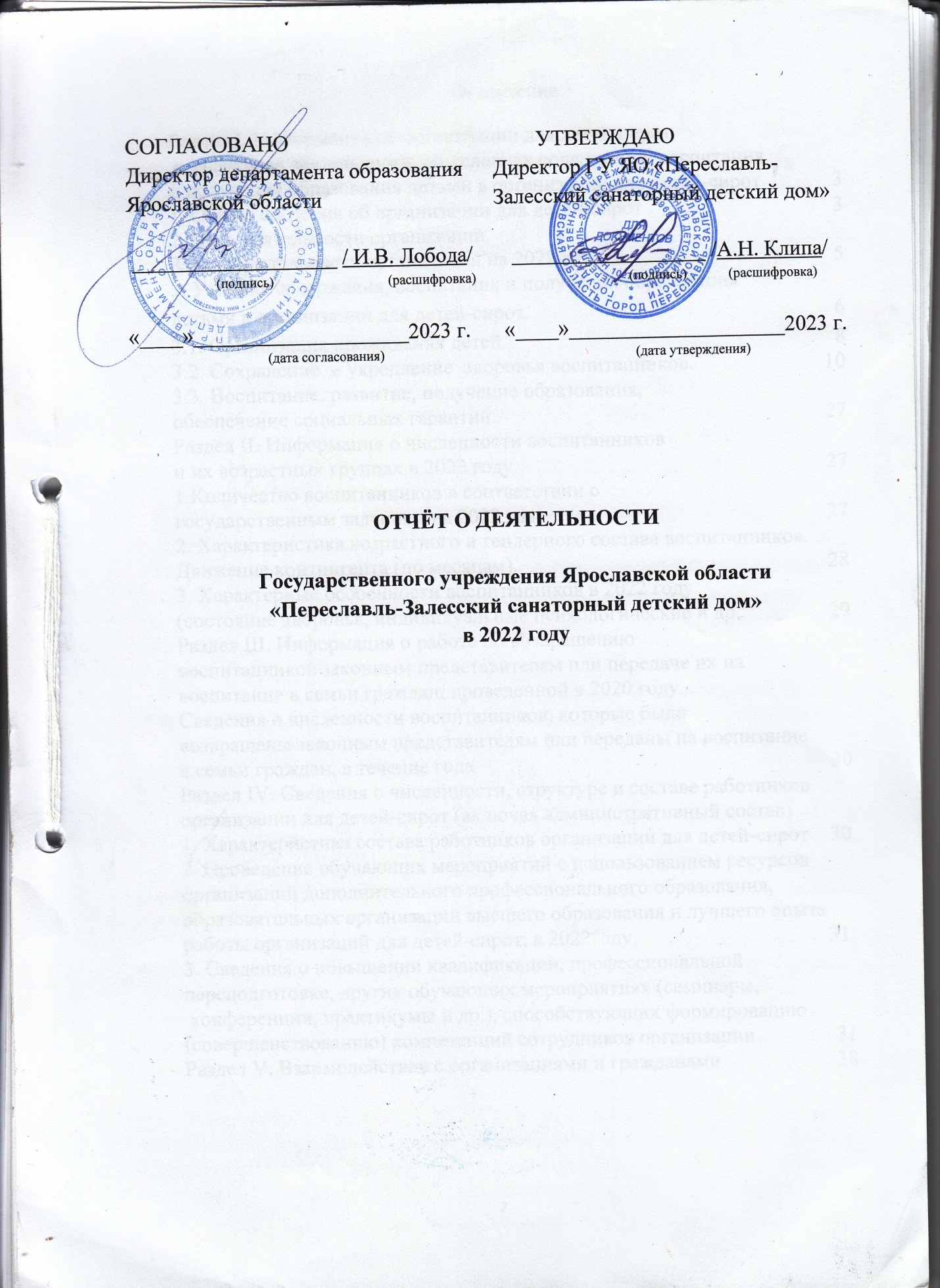 ОглавлениеРаздел I. Информация об организации для детей-сирот, о задачах ее деятельности, об условиях содержания, воспитания и получения образования детьми в организации для детей-сирот1. Общие сведения об организации для детей-сирот:         наименование организации;Государственное учреждение Ярославской области «Переславль-Залесский санаторный детский дом»;         юридический адрес; 152020, Ярославская область, г. Переславль-Залесский, ул. Кардовского, д. 53-а;         контактные данные (номер телефона с кодом города, адрес электронной почты);Телефоны 8-48535-3-08-94 – директор                  8-48535-6-09-71- общийТелефон/факс -6-02-59- бухгалтерияЭлекторнная почта – postmaster@detdom.pereslavl.ru         адрес официального сайта учреждения;detdom-per.edu.yar.ru         ФИО руководителя;Клипа Алла Николаевна         услуги, оказываемые организацией в соответствии с государственным заданием; Содержание и воспитание детей-сирот и детей, оставшихся без попечения родителей, детей, находящихся  в трудной жизненной ситуации.          наличие структурных подразделений (указать, какие именно);отсутствуют         наличие лицензий (указать, какие именно);-Лицензия выдана Департаментом образования Ярославкой области № 439/16 от 07.10.2020 года на осуществление образовательной деятельностиПриложение № 1 к лицензии на осуществление образовательной деятельности от 07.10.2016 года № 439/16 Общее образование (Дошкольное образование), Дополнительное образование  (Дополнительное  образование детей и взрослых);-Лицензия выдана Департаментом здравоохранения и фармации  Ярославской области №ЛО-76-01-002243 от 11.09.2017 года на осуществление медицинской деятельностиПриложение к лицензии № 1: осуществление медицинской деятельности  при оказании первично, в том числе доврачебной, врачебной и специализированой, медико-санитарной помощи организуются и выполняются следующие работы: при оказании первичной при оказании первичной доврачебной медико-социальной помощи в амбулаторных условиях по: сестринскому делу в педиатрии, физиотерапии; при оказании первичной доврачебной медико-социальной помощи в амбулаторных условиях в педиатрии;Приложение к лицензии №2: осуществление медицинской деятельности при оказании первичной, в том числе доврачебной и специализированной, медико-санитарной помощи организуются и выполняются следующие работы: при оказании первичной доврачебной медико-социальной помощи по: сестринскому делу в педиатрии; при оказании первичной доврачебной медико-социальной помощи в амбулаторных условиях в педиатрии;-Лицензия выдана министерством транспорта Российской Федерации федеральной службой по надзору в сфере транспорта № АН-76-000572 от 14.10.2019 года на право осуществления деятельности по перевозкам пассажиров и иных лиц автобусами.         год основания организации;Учреждение основано в 1942 году. В 2015 году (01.09.2015 г.) учреждение переименовано в государственное учреждение Ярославской области «Переславль-Залесский санаторный детский дом» - приказ департамента образования Ярославской области от 14.08.2015 года № 584\01-03 «О переименовании образовательных учреждений Ярославской области».07.10.2015 года произошла реорганизация учреждения путем присоединения к нему государственного образовательного учреждения Ярославской области Переславль-Залесского специального (коррекционного) детского дома - Постановление Правительства Ярославской области от 10.06.2015 года № 635 «О реорганизации ГОУ ЯО Переславль-Залесского санаторного детского дома»;         характеристика здания (зданий), территории, построек на территории, которые находятся в распоряжении учреждения. В оперативном пользовании имеется 2 жилых корпуса, один из которых (административное здание), расположен по адресу: Ярославская область, г. Переславль-Залесский, ул. Кардовского, д.53-а и представляет собой отдельно-стоящее двухэтажное здание, по строению капитальное. Входных проемов шесть: выходят на все стороны здания, оборудованы металлическими дверями. Оконные проемы расположены по всему периметру здания. В здании имеется подвальное помещение, с двумя  входами, которые расположены снаружи здания, оборудованы металлическими дверями. Здание расположено в центральной части города, в жилой зоне рядом с трассой М-8, находящейся в непосредственной близости от учреждения. Рядом с учреждением в 500 метрах находится общеобразовательна  школа № 3 им. Сергея Сниткина. На расстоянии около 600 метров - торговый центр «Петровский пассаж». На территории расположено одноэтажное кирпичное здание, в котором распложен продуктовый склад, склад бытовой химии и столярная мастерская. Территория ограждена металлическим забором (высота -1,5 м). По периметру здания детского дома имеются камеры видеонаблюдения. Здание детского дома оборудовано наружным освещением. Установлена автоматическая система пожарной сигнализации. Автостоянка отсутствует. Вход и въезд на территорию учреждения осуществляется через автоматически открывающимися ворота и калитку с встроенным домофоном.Второй корпус расположен по адресу: Ярославская область, г. Переславль-Залесский, пер. Красноармейский, д. 6-а и представляет собой отдельно-стоящее двухэтажное кирпичное здание, по строению капитальное. Входных проемов пять: выходят на все стороны здания, оборудованы металлическими дверями. Оконные проемы расположены по всему периметру здания. Здание расположено в центральной части города в жилой зоне. Рядом с учреждением в 100 метрах находятся жилые дома. На территории расположено четыре одноэтажных здания, три деревянных, одно кирпичное (в трех из них расположены складские помещения, в четвертом - столярная мастерская). Территория ограждена деревянно-металлическим забором (высота – 1,5 м). По периметру здания детского дома имеются камеры видеонаблюдения. Здание детского дома оборудовано наружным освещением, автоматической системой пожарной сигнализации. Имеется автостоянка. Вход и въезд на территорию учреждения  осуществляется через калитку и  ворота соответственно.2. Цель деятельности организации. Задачи деятельности организации на 2022 год. В 2021-2022 учебном году коллектив ГУ ЯО «Переславль-Залесский санаторный детский дом работал над созданием культурно-развивающей  среды способствующей успешной интеграции  воспитанников  в общество, созданием благоприятных условий для становления воспитанника как компетентной, социально-интегрированной  личности путем  формирования у него духовно-нравственных ценностей, гражданско-правового самосознания, основ нравственно-правового поведения и развития индивидуальных творческих способностей, потребности в здоровом образе жизни, а так же обеспечение права ребенка жить и воспитываться в семье. В течение учебного года решались задачи: – совершенствовать реабилитационное пространство, направленное на преодоление трудностей личностного и социального становления воспитанников, и успешное продвижение в обучении, жизненное и профессиональное самоопределение;– расширять систему мероприятий по охране жизни и укреплению физического и психического здоровья воспитанников, воспитанию здорового образа жизни;– расширять зону проектной деятельности;– обеспечивать межведомственное сотрудничество в развитии системы дополнительного образования;– оказывать индивидуально-ориентированную психолого-педагогическую помощь детям и подросткам в решении актуальных задач развития, обучения, социализации: учебные трудности, проблемы с выбором образовательного и профессионального маршрута, нарушения эмоционально-волевой сферы, проблемы взаимоотношений со сверстниками и взрослыми людьми;– формировать у воспитанников и социально-полезную деятельность, формировать разносторонние интересы и увлечения через активное участие в работе системы дополнительного образования.– создавать условия для формирования активной жизненной позиции, осуществления личностного развития воспитанников через организацию структуры самоуправления.– содействовать развитию различных форм семейного устройства в интересах воспитанников.– формировать социальные компетенции у воспитанников, способствующие их успешной адаптации в обществе.Работа, направленная на реализацию поставленных целей и задач, в течение учебного года осуществлялась посредством:педагогических советов,дополнительного образования,организации  досуговой  деятельности воспитанников. организации занятости  воспитанниковорганизации контроля со стороны педагоговволонтерской деятельности.3. Условия содержания, воспитания и получения образования детьми в организации для детей-сирот.3.1. Организация проживания детей.В учреждении осуществляется круглосуточный прием и содержание детей, в том числе временно помещенных по заявлению законных представителей. Проживание детей в детском доме организовано по принципу семейного воспитания в каждом корпусе воспитанники проживают в 5 группах по 8-9 человек. Группы сформированы по принципу совместного проживания и пребывания в группе детей разного возраста, пола и состояния здоровья с сохранением родственных взаимоотношений. Перевод детей из одной группы в другую допускается исключительно в интересах ребенка на основании заключения медико-психолого-педагогической комиссии учреждения, а так же с его согласия и утверждается приказом директора. За каждой группой приказом по учреждению закреплены два воспитателя и два младших воспитателя (ночное время). Замещение воспитателей групп допускается только в случае увольнения работника, его болезни или отпуска. Каждая группа занимает жилое помещение, состоящее из игровой комнаты, зоны проведения групповых занятий и приема пищи, помещения для самоподготовки  и индивидуальных занятий по интересам, спален на 2-3 человека, раздевалки и санитарного узла. Помещения групп оборудованы холодильниками, СВЧ-печами, стиральными  машинами, мягкой и корпусной мебелью, телевизорами, аудиоаппаратурой. Мебель соответствует своему назначению и возрасту воспитанников. Каждый ребенок имеет индивидуальное пространство для занятий и отдуха, личные вещи в свободном беспрепятственном доступе (одежда, книги, игрушки). Сохранность вещей обеспечивается наличием в спальных комнатах личной тумбочки, полки в шкафу для одежды. Все помещения оформлены для комфортного содержания, воспитания и развития детей. В учреждении созданы: библиотека (в каждом корпусе); кабинеты дополнительного образования; музыкальный зал (в каждом корпусе), тренажерный зал (во втором корпусе), кабинеты специалистов: педагога-психолога, социального педагога, учителя-логопеда; отдельный медицинский блок с процедурной, изолятором на 2 места в каждом корпусе, кабинетом  врача, физиокабинетом, оснащенным различной аппаратурой для физиолечения; пищеблок в обоих корпусах; прачечная в каждом корпусе, оснащённая современными машинами и сушилками для белья; костюмерная; складские помещения для обуви, одежды и продуктов. Организовано и активно используется помещение для приема родителей, опекуны и лиц, желающих удочерить (усыновить) или взять под опеку ребенка, и общения их с детьми.В обоих корпусах оборудованы кабинеты социально-бытовой адаптации, для работы по формированию у воспитанников навыков самообслуживания, кабинеты оборудованы необходимыми бытовыми приборами: электроплитами, мультиварками, холодильникам и наборами кухонной и столовой посуды. В группе, где воспитываются дети младшего школьного возраста, организовано пространство для приготовления домашних школьных занятий, а так же для игр. Все игры и игрушки находятся в свободном доступе детей.В достаточном количестве имеется техника и оборудование: телевизоры, компьютеры, видеокамера, фотоаппараты; спортивные тренажеры, велосипеды, а так же бытовые приборы для приготовления пищи.На территориях обоих корпусов организована детская игровая площадка, установлены новое игровое оборудование, качели. В августе 2022 года компания ПолиЭр на территории 1 корпуса установила спортивную площадку для игры в футбол, волейбол, баскетбол, а так же площадку с уличными тренажёрами и спортивными комплексами для сдачи нормативов ГТО. Так же в учреждении обоих корпусах разбиты небольшие приусадебные участки в, где посажены кусты черной и красной смородины, установлены теплицы для выращивания овощей, небольшие грядки для выращивания зелени. Разбиты цветники.Материально-техническая база планомерно и целенаправленно улучшается с каждым годом за счет благотворительной помощи.Уставом учреждения не предусмотрена деятельность по оказанию платных услуг. В учреждении работает попечительский совет, в который входят ответственные лица организаций или учреждений, оказывающие благотворительную помощь детскому дому. Расход привлеченных внебюджетных средств решается на заседании попечительского совета. В 2022 году было привлечено денежных средств на сумму 100 000 рублей. Данная сумма поступила на расчетный внебюджетный счет учреждения и в отчетный период расходовалась на приобретение строительных материалов и их доставку. Благодаря благотворительной помощи за отчетный период приобретена бытовая техника (холодильники, стиральные машины, водонагреватели, телевизоры, мягкий инвентарь, ковровые покрытия и т.д.), - спортивный инвентарь (мячи, наборы для настольного тенниса, коньки, и др.), чистящие и моющие средства, средства гигиены, канцелярские товары, а так же установлена спортивная площадка на общую сумму 5862315 рублей. 3.2. Сохранение  и укрепление  здоровья воспитанников. Режим дня учреждения составлен с учетом требований СанПин и предусматривает рациональное использование времени воспитанников в течение суток. В первой половине дня воспитанники посещают образовательные учреждения (школы, колледж), во второй половине организована самоподготовка и занятия в объединениях и секциях дополнительного образования.В рамках работы учреждения, по соблюдению установленных государственных санитарно-эпидемиологических правил и гигиенических нормативов к обеспечению безопасности среды проживания, в учреждении  оформлены информационные стенды, содержащие необходимую информацию по санитарии, гигиене, профилактике паразитарных и вирусных заболеваний, а так же новой коронавирусной инфекции.Организовано рациональное сбалансированное питание воспитанников  по основным пищевым продуктам и калорийности. Для воспитанников организовано пятикратное питание с интервалом между приемами пищи не более 3,5-4 часов. Рацион детского питания учитывает физиологические потребности детей и включает разнообразный ассортимент продуктов, с учетом общего количества белков, жиров и углеводов, что полностью обеспечивает растущий организм энергией. И основными пищевыми веществами. В течение всего года в питание воспитанников включены свежие овощи и фрукты, соки. Обязательно проводится С-витаминизация 3-го блюда. Приготовленные блюда дети с воспитателями получают на пищеблоке. Прием пищи организован непосредственно в группах. Питание организовано согласно 14-дневному меню с обязательным выполнением натуральных норм, с использованием йодированной соли. Ежедневное меню составляется медицинской сестрой, отечественной за организацию питания. В меню-требованиях отражается выход готовых блюд в разрезе возрастных категорий воспитанников (школьники с 7 до 11 лет и школьники старше 11 лет). Приказом по детскому дому организована бракеражная комиссии, обеспечен контроль за забором и хранением суточных проб в соответствии с требованиями СанПиН. Ежемесячно проводится анализ выполнения натуральных норм по продуктам питания. Нормы в целом выполняются.В отчетный период ФГУЗ центром гигиены и эпидемиологии в Ярославской области в Ростовском районе в учреждении 10.03.2022 г, 05.10.2022 г. проведены лабораторные исследования воздуха, смывов с наиболее часто используемых поверхностей в медицинском центре, освещенности производственных, общественных и жилых помещений, кипяченой воды, смывы на яйца и личинки гельминтов, лабораторные исследования готового обеда, смывов с наиболее часто используемых поверхностей на БГКП, кипяченой воды, централизованного водоснабжения, пробы на пищеблоке с поверхностей и посуды, овощей на яйца гельминтов и кишечную палочку Результат - нарушений не выявлено.- 11.05.2022 года проведена акарицидная обработка территории (И.П. «Бодян А.Г.»). Акт № 588 от 12.05.2022 г.Ежегодно, с целью обеспечения динамического наблюдения за состоянием здоровья, физическим и нервно-психическим развитием детей проводятся организация и проведение диспансеризации и углубленного медицинского осмотра. Диспансеризация детей – сирот и детей, оставшихся  без попечения родителей, определена специальным приказом Министерства здравоохранения и проводится с 2007 года. Согласно заключения узких специалистов в проведенной диспансеризации формируется план работы с каждым ребенком по дальнейшему более глубокому исследованию (по показаниям) и лечению имеющихся заболеваний. Общие рекомендации выполняются под наблюдением медицинского персонала и воспитателей.В отчетный период были организованы отдых и оздоровление детей. В зимние каникулы находились на отдыхе в детском оздоровительном лагере «Высоковский бор» с 02.01.2022 г. по 11.01.2022  г. в количестве 40 человек, В летние каникулы в период с 11.07.2022 г. по 16.07.2022 г. в ДОЛ «Орленок» Переславского района находилось на отдыхе 20 человек, в период с 07.08.2022 г. по 20.08.2022 г. в ДОЛ «Юность» Угличского района находилось на отдыхе 42 человека.В патриотическом палаточном лагере Некрасовского района в период с 06.07.2022 по 16.07.2022 г. находились на отдыхе 3 человека;- В санатории «Искра» Гаврилов-Ямского района в период с 19.01.2022 г. по 28.01.2022 г. находилось 2 человека.- В санатории «Бабайки» Некрасовского района в период с 31.01.2022 г. по 22.12.2022 г. находилось 8 человек.На первом месте по важности стоит обеспечение безаварийной работы инженерных коммуникаций и энергоснабжения. Проведен плановый осмотр, промывка и опрессовка систем отопления. По электросетям были произведены следующие работы: по договору с филиалом Переславского ВДПО (измерение сопротивления линий до 1кВ для передачи электроэнергии от распределительных устройств к щитам, проверка наличия цепи между заземлениями и заземлёнными элементами, измерение сопротивления петли «фаза-нуль», измерение сопротивления заземления заземляющих контуров). Проведена проверка работоспособности вентиляционной системы учреждения. Произведена огнезащитная обработка легковоспламеняющихся поверхностей.С целью обеспечения комплексной безопасности охрана учреждения осуществляется ФГПУ «Охрана Росгвардии» посредством тревожной кнопки, ведется видеонаблюдение. Пропускной режим в корпусах в дневное и ночное время суток регулирует сотрудник ЧОП «Викинг». В учреждении разработан план мероприятий по организации и проведению противопожарных мероприятий, назначены ответственные лица и изданы приказы об обеспечении пожарной безопасности. Для обеспечения пожарной безопасности здание оборудовано автоматической пожарной сигнализации и звуковой системой оповещения людей при пожаре, обеспечивается поступление сигнала о пожаре с объекта непосредственно в пожарную часть. В течение года проводились плановые (один раз в квартал) и внеплановые инструктажи с персоналом и воспитанниками, тренировочные эвакуации. В учреждении разработан паспорт антитеррористической защищенности, в котором отражены общие сведения об учреждении, возможные критические и чрезвычайные ситуации, сведения о персонале, проводимые и планируемые мероприятия по усилению антитеррористической защищенности учреждения, ситуационные планы.В связи с объявленным в регионе уровнем повышенной готовности в связи с проведением СВО усилены меры антитеррористической безопасности в учреждении. Проведены дополнительные инструктажи с персоналом и воспитанниками. Ограничен доступ посторонних граждан на территорию и в здания учреждения. Установлены дополнительные камеры наружного видеонаблюдения с выходом видеосигнала на монитор пункта охраны.3.3. Воспитание, развитие, получение образования, обеспечение социальных гарантий.В отчетный период воспитанники детского дома обучались в нескольких образовательных организациях:- Муниципальное общеобразовательное учреждение  основная школа № 3 им. С. Сниткина;-государственное образовательное учреждение Ярославской области Переславль-Залеская специальная коррекционная школа-интернат № 3;государственное образовательное учреждение Ярославской области Переславль-Залеская специальная коррекционная школа-интернат № 4;- ГПОУ ЯО Переславский колледж им. А Невского;- ГПОУ ЯО Ростовский педагогический колледж;- ГПОУ ЯО Ростовский колледж отраслевых технологий;Образовательный маршрут обучающихся школьников осуществляется в соответствии с заключением и рекомендациями ЦПМПК г. Ярославля.Из общего числа воспитанников обучались:-по основной общеобразовательной программе начального общего образования – 3 чел.;- по основной общеобразовательной программе основного  общего образования – 27 чел.;-по адаптированной основной общеобразовательной программе основного общего образования для обучающихся с ЗПР – 11 чел.;Не все воспитанники успешно завершили учебный год. Трое обучающихся в 9 классе оставлены на повторное обучение, одна воспитанница была оставлена на повторную пересдачу экзаменов, и в сентябре, пересдав экзамены, завершив освоение программы основного общего образования, продолжила обучение в ГПОУ ЯО Переславском колледже им. А. Невского. По итогам года  обучающиеся в общеобразовательной школе, а так же, в школах-интернатах переведены в следующий класс.Для эффективности решения вопросов, связанных с воспитанием и обучением воспитанников, в течение учебного года имелась тесная взаимосвязь со школой, колледжами, благодаря системе быстрого реагирования в проблемных случаях, которая была налажена еще несколько лет назад. Поддерживаются контакты с преподавателями, кураторами, классными руководителями, администрацией учебных заведений. Методическая работа в детском доме - это специальный комплекс практических мероприятий, базирующийся на достижениях науки, передового педагогического опыта и направленный на всестороннее повышение компетентности и профессионального мастерства каждого воспитателя. Этот комплекс ориентирован, прежде всего, на повышение творческого потенциала педагогического коллектива в целом, и, в конечном счете - на повышение качества и эффективности воспитательного процесса: роста уровня образованности, воспитанности и развития воспитанников.Основной формой методической работы в отчетный период являлись заседания  методического объединения, педагогических советов. Проводились открытые занятия. Педагогическими работниками представлены обозрению доклады по самообразованию. Педагогами оформлялись тематические стенды в соответствии с запланированными темами месячника. В течение года были проведены 10 педсоветов. Тематика педсоветов была определена анализом работы детского дома за предыдущий учебный год, а так же, в связи с участившимися нарушениями поведения воспитанников детского дома. Проводились два расширенных педагогических совета с приглашением сотрудников КДН, ПДН, управлением образования и администрации города.28 августа 2021 года был проведен педсовет по теме: «Анализ работы за 2020-2021 учебный год, перспективы и основные направления работы педагогического коллектива. Принятие программ, плана воспитательной работы учреждения, принятие учебного плана системы дополнительного образования и годового календарного графика образования на 2021-2022 учебный год. Анализ воспитательной работы за 2020-2021 учебный год. Анализ работы по трудоустройству и профориентации выпускников. Итоги работы коллектива за летний оздоровительный период 2021 года». Члены педагогического совета оценили работу педагогического коллектива, сформулировали основные проблемы и поставили задачи для дальнейшей работы, определили основные пути и средства решения обозначенных проблем. Утвердили тематики педагогических советов и план воспитательной работы на предстоящий учебный год.План работы в отчетный период включает в себя разнообразные мероприятия, позволяющие организовать досуговую деятельность воспитанников по пяти направлениям.Организация разнообразного досуга воспитанников путем интеграции в воспитательной работе проектов: гражданско-патриотического, духовно нравственного, художественно-эстетического и экологического направления. Для реализации поставленной цели педагогическим работниками выбраны следующие направления  работы: •	Здоровье:- формирование стремления к здоровому образу жизни;- осознание здоровья как одной из главных жизненных ценностей.•	Нравственность, духовность как основа личности:- формирование гуманистического отношения к окружающему миру.•	Патриотизм, гражданственность:- воспитание любви к своей Родине, формирование толерантного отношения; - умение адаптироваться и социализироваться в современных условиях. •	Творчество:- создание условий для эстетического развития, для творческой самореализации воспитанников.•	Саморазвитие:- формирование активной жизненной позиции, способности адаптироваться в окружающем мире.•	Интеллектуальное развитие:развитие познавательных способностей.•	Эстетическое, культурное развитие:- стремление формировать свою среду;воспитание видения прекрасного•	Досуговая деятельность воспитанников- организация свободного от самоподготовок и трудовых дел времени для удовлетворения потребностей воспитанников в содержательном досуге, их участия в самоуправлении и общественно-полезной деятельности.Вся воспитательная работа строилась на тесном контакте с воспитанниками, сотрудничестве детей, воспитателей и администрации детского дома.Выполнение поставленных задач осуществлялось через различные формы и методы:•	игровые программы,•	акции,•	семинары,•	музыкальные композиции,•	фестивали,•	трудовые десанты,•	походы,•	экскурсии,•	игротеки,•	экологические праздники,•	мастер – классы,•	викторины,•	конкурсы,•	спортивные соревнования,•	литературные вечера.С целью формирования здорового образа жизни были проведены следующие мероприятия:Дни здоровьяНедели профилактики вредных привычекВесёлые стартыЦиклы бесед по здоровозбережениюТоварищеские встречи по баскетболу, футболу, хоккею, пионерболуПервенства по теннису, шашкам, шахматамТрадиционные велопробегиСпортивные эстафеты и спортивные развлеченияМалые ОлимпиадыЛыжные и пешие походыПосещение ледового каткаСоревнования по многоборью между группами-семьямиУчастие в программе «Хоккей для всех детей»Воспитанники на протяжении восьми лет занимаются хоккеем. Те дети, которые занимаются более длительный период, наставляют новичков, в итоге получается очень дружная, сильная команда.  Два воспитанника при поддержке благотворительного фонда «Арифметика добра» получили возможность реализовать свою давнюю мечту - побывать на тренировке футбольного клуба «Торпедо Москва». Ребята прошли через традиционный футбольный «коридор» и приняли участие в разминке команды, отрабатывали удары по воротам с разных дистанций и пенальти вместе с вратарем Антоном Порутчиковым. В мае 2022 года воспитанники, которые занимаются в секции по футболу, посетили стадион «Лужники» г. Москва и побывали на интереснейшем матче «Торпедо Кубань».Совместно с медицинским персоналом с воспитанниками проводились инструктажи по технике безопасности на спортивных мероприятиях, которые направлены на сохранение и укрепление здоровья воспитанников, на преодоление вредных привычек, преимущества здорового образа жизни, овладению основами физической культуры.Разнообразные мероприятия были проведены в течение отчетного периода по профилактике курения и употребления алкоголя. Однако в детском доме остается проблема - курение подростков.Гражданско-патриотическое воспитание является составной частью общего воспитательного процесса и представляет собой систематическую и целенаправленную деятельность педагогического коллектива детского дома по формированию и развитию социально значимых ценностей, гражданственности и патриотизма в процессе воспитания.В отчетный период были организованы и проведены мероприятия, которые были приурочены к значимым датам для нашей страны, города и носили познавательно – воспитательный характер.В детском возрасте крайне важно заложить в ребенка нравственные качества: любовь к родному краю, к Родине, чувства уважения к старшим, чувства благодарности к ветеранам и т.д. Реализация задач гражданско-патриотического воспитания осуществляется совместно с воспитателями, педагогами дополнительного образования и музыкальным работником через ряд мероприятий:Особо значимым событием  в учреждении является празднование Дня Победы в Великой Отечественной Войне. Ежегодно, по многолетней традиции, перед праздником Победы, в музее Горицкого монастыря воспитанники поздравляют ветеранов войны и тружеников тыла с этим великим днем стихами, танцами, сценками, песнями. В преддверии этого великого праздника, воспитанники побывали в музее-заповеднике и посетили выставку «Грани войны», участвовали в акции «Лыжный (пеший) пробег «Русь-2022», посвященной памятным событиям военных лет.Ветераны полиции и Общественный совет провели для наших ребят познавательную экскурсию, из которой они узнали о героях Ярославской и Переславской милиции, погибших при выполнении служебного долга.Правильно поставленное трудовое воспитание, обучение и профессиональная ориентация, непосредственное участие детей в общественно - полезном, производительном труде являются незаменимыми факторами выработки осознанного отношения к труду, гражданского становления, нравственного и интеллектуального формирования личности, физического развития.Детский дом наряду с воспитанием детей, обеспечивает их трудовую и профессиональную подготовку.На приусадебном участке детского дома расположены теплицы, грядки на которых воспитанники учатся выращивать овощные культуры и ухаживать за ними. У детей формируются представления о значении трудовой деятельности, умении ценить свой труд и труд других людей, укрепляются трудовые умения и навыки. Разумное сочетание отдыха, труда, спорта, творчества помогают решить ряд задач, которые поставлены перед педагогами в каникулярное время: укрепление здоровья воспитанников, предупреждение детского травматизма, развитие творческих способностей детей.Ребята принимали участие в этих конкурсах, мероприятиях, соревнованиях, получив  возможность проявить свои таланты за пределами детского дома, что положительно сказывается на их дальнейшем творческом. Наши воспитанники были награждены многочисленными дипломами, благодарственными письмами и памятными призами. Профориентационная работа с воспитанниками осуществлялась через экскурсии и непосредственное общение с представителями той или иной профессии. В отчетный период были организованы встречи с представителями различных профессий: писатель, музыканты, врач, юрист, водитель, медицинская сестра, визажист, мастер маникюра/педикюра, парикмахер, продавец, повар, работник Сбербанка. В октябре 2022 года воспитанники побывали в пожарной части №67 г. Переславля-Залесского. В ходе экскурсии дети ознакомились с работой пожарного караула, диспетчерской службы. Узнали о возможностях пожарной техники, специальных средствах тушения пожаров, средствах защиты. Юные гости научились пользоваться огнетушителем, а так же примерили обмундирование пожарных. Подобные профилактические мероприятия, проводимые сотрудниками регионального МЧС и его подразделений, позволяют выработать у подрастающего поколения прочные знания в области пожарной безопасности. В марте 2022 года сотрудники ПДН организовали для воспитанников  экскурсию в МО МВД России «Переславль-Залесский». Ребята познакомились с работой подразделений полиции, юстиции, внутренней службы, узнали о порядке приема на службу в органы внутренних дел и поступления в ВУЗы системы МВД России. Возможно, что в будущем кто-то из наших воспитанников свяжет свою судьбу со службой в органах внутренних дел.В мае 2022 года воспитанники побывали на экскурсии Переславского предприятия ООО «ПолиЭр» - это один из лидеров по производству пищевой полимерной упаковки и ленты из ПП, ПЭТ, ПС для автоматических упаковочных и термоформовочных линий. Совместно социальным педагогом и психологом со старшеклассниками и студентами колледжа проводился цикл мероприятий по профориентации «Мир моих интересов», куда входили тематические беседы, тренинги, конкурсы и викторины. Ребята учились думать, высказывать свои мысли, взгляды позиции, делать выводы, развивать индивидуальность, принимать определенные решения и отвергать неприемлемое. Проведение подобной работы помогает воспитанникам сделать более правильный выбор своей будущей профессии. Духовно-нравственное направлениеДухоно-нравственное воспитание являяется неотъемлемой частью воспитательного процесса в детском доме. Оно осуществляется через участие в различных мероприятиях, выставках, конкурсах, викторинах. За отчетный период воспитанники принимали участие в:Международном конкурсе рисунка и декоративно-прикладного творчества «золотая осень»;ежегодных выставках «Лесное чудо»;ежегодной областной выставке «Зимняя сказка»;ежегодном природоохранном конкурсе-выставке «Живи, елочка!»;областном творческом конкурсе для детей с ограниченными возможностями здоровья «Парад Новогодних идей»; Всероссийский творческий  конкурс «На защите мира»;Городской конкурс «Ларец новогодних чудес»;Конкурсе «Молодежь против коррупции»;Конкурс «Летопись природы»;областном дистанционном конкурсе «Безопасное поведение в чрезвычайных ситуациях»;областном конкурсе детского творчества «Безопасность на воде глазами детей»;областном конкурсе творческих работ по предупреждению детского электротравматизма «Мы знаем все про электробезопасность»;городском конкурсе на лучшую масленичную куклу «Сударыня Масленица-2022»;городской конкурс творческих работ «Разноцветный мир»;ежегодном Всероссийском конкурсе детского творчества «Полицейский дядя Степа».В большинстве конкурсов заняли призовые места.Ребята посетили различные культурные места и места развлечений: Ярославский Российский государственный академический театр драмы имени Федора Волкова;квест в г. Москва;каток в Парке Горького г. Москва;картинг-центр г. Москва;военный полигон;парк развлечений «Остров мечты» г. Москва;летариум г. Москва;океанариум «Москвариума» г. Москва;посещали музеи города;посещали выставочные залы города, передвижных выставок;Проводились мероприятия по совместному плану с национальным парком «Плещеево озеро», с историко-художественным музеем. («Рождество в музее», «Масленица» и др.).Проведен ряд мероприятий совместно с детской библиотекой им.Пришвина. Воспитанники приняли участие в проекте «Ярославское лето». Организовывались литературные праздники, викторины, тематические беседы, литературные игры, встречи с интересными людьми. В детском доме сложились определенные традиции. Это ряд праздников, призванных приобщить детей к национальным традициям, обычаям, воспитанию толерантности к иным культурам и национальностям. Были проведены беседы об истории русских имен и фамилий, о традициях русского гостеприимства, о традициях других народов, презентации на темы «Обычаи и традиции русского народа». Большая работа проводилась педагогом-организатором и музыкальным руководителем при подготовке русских праздников «Масленица», «Рождество», «Пасха». Совместно с педагогами дополнительного образования, воспитателями педагогом-организатором осуществлялась подготовка ко всем праздникам, которые проходили в детском доме:•	«1 сентября - День Знаний»•	«Праздник Осени»•	«День пожилого человека»•	«Новый год»•	«Рождество»•	 «День защитника Отечества» •	«Международный женский день 8 Марта»•	«Масленица»•	«День Победы»•	«День защиты детей»Участие в общественной жизни детского дома развивает ответственность, инициативу в наших детях, содействует воспитанию общественной активности, выявляет лидерские качества личности и их коммуникативные навыки.	Педагогами учреждения в течение отчетного периода планировалась занятость и досуг в соответствии с возрастом, интересами и потребностями всех воспитанников, использовался воспитательный потенциал социально-культурных учреждений города:Национальный парк «Плещеево озеро»;Библиотека им. ПришвинаБиблиотека им. Малашенко физкультурно-оздоровительный комплекс,музей-заповедник г. Переславля-Залесского,детская юношеская спортивная школа,культурно-выставочный центр,центр внешкольной работы «Ювента»Дом культурыВсе это способствует сплочению коллектива, раскрытию индивидуальных творческих способностей воспитанников, формированию эстетических вкусов, культурных навыков и обеспечивает разностороннее развитие воспитанников.В соответствии с целями  и задачами педагогической деятельности в учреждении для детей-сирот и детей, оставшихся без попечения родителей, определяемых моделью выпускника детского дома, в ГУ ЯО «Переславль-Залесский санаторный детский дом разработан и утвержден на заседании педагогического совета №1 от 28.08.2021 года ряд дополнительных общеобразовательных программ, которые реализовались педагогами дополнительного образования учреждения в течение 2021-2022 учебного года. Занятия по программам велись во время отведенное режимом дня воспитанников, в соответствии с утвержденным приказом директора детского дома графиком. На занятиях по музыкальному воспитанию «В мире музыки» педагог стимулировала и корректировала естественное развитие ребенка, поскольку под влиянием чувств удовольствия и радости, возникших в контакте с музыкой, растет напряженность и активность психических процессов. Творческие музыкальные задания способствовали возникновению поисковой деятельности ребенка, требующей умственной активности. Большое внимание на занятиях уделялось развитию творческих способностей ребенка, лучших его личностных качеств. Педагогу очень важно было пробудить интерес к познанию. На занятиях ставилась задача сформировать способность к познанию и оценке действительности, вызвать эстетическое наслаждение, эмоции и мысли, активизировать творческие способности, двигательные реакции. Занятия художественной направленности проводились по программе «Мастерская чудес». На занятиях дети выполняли декоративные украшения для быта, что прививает практическое и эстетическое видение назначения вещей. Воспитанники учились сравнивать различные материалы между собой, находить общее и различие, создавали поделки одних и тех же предметов из различных материалов. Создание поделок доставляет детям огромное наслаждение, когда они удаются и великое огорчение, если образ не получился. В то же время воспитывается у ребенка стремление добиваться положительного результата. Выполняя поделки из легких и  доступных материалов, дети делали много интересных и полезных вещей, учились  видеть способы их применения в различных направлениях.В течение всего учебного года проводились занятия по программе трудового обучения «Мамина школа». Программа состояла из трех направлений – «Ручной труд»,  «Труд по самообслуживанию» и «Общественно полезный труд».  Занятия способствовали развитию  конструктивных способностей детей, развитию полезных практических навыков. Формировали  интерес к работе, готовность к ней,  уметь оценивать  свои возможности, стремление выполнить работу как можно лучше (прочнее, устойчивее, изящнее, аккуратнее). На занятиях детей учили заботиться о порядке костюма, соблюдать гигиенические правила, соблюдать порядок в комнате. Дети учились трудиться, убирать и озеленять территорию. Ухаживали за насаждениями, поддерживали чистоту и порядок в помещении и на участке, помогали  взрослым при организации режимных процессов. В 2021-2022 учебном году  реализовалась дополнительная общеразвивающая программа социально-педагогической направленности детского объединения «Мой дом». Основными направлениями деятельности объединения являлись патриотическое, творческое воспитание, волонтерское движение.  Программа была обширная, рассчитана на вовлечение и активное участие подростков учреждения. Дети знакомились  с технологией социальной акции и проведения социальных дел, обучались  основам работы с различными видами информации; знакомились с интерактивными методами обучения, современными социальными технологиями; расширяли  навыки работы с информацией. Очень важно было на занятиях развивать у подростков  уверенности в себе,  расширять опыт общения, развивать  навыки взаимодействия с людьми. Совсем немаловажным было  сформировать и укрепить  семейные ценности; воспитать активную  гражданскую  позицию,  быть неравнодушным  к жизни. На мероприятиях, предусмотренных программой, воспитывались  толерантные  качества  личности, милосердия, доброты, отзывчивости; формировалась  потребность в ведении здорового образа жизни, сохранении и укреплении здоровья. Так же, в 2021-2022 учебном году на базе детского дома реализовалась дополнительная общеобразовательная программа  туристско-краеведческой деятельности.  Деятельность объединения охватывала  40% воспитанников.  Занятия формировали у детей навыки основных видов туристической, оздоровительной и спортивной деятельности. Воспитывала положительные нравственные качества личности, развивала навыки конструктивного общения, расширяла кругозор детей.	Заседания педсоветов давали конкретную информацию о выполнении принятых решений, что способствовало более эффективной и качественной работе педагогического коллектива.	Для успешной работы в формировании педагогического профессионализма необходимо применение системного подхода, реализация которого предусматривает повышение квалификации специалистов. Как и в предыдущие периоды, педагоги в отчетный период проходили занятия курсов повышения квалификации по интересующим их вопросам.Параллельно с воспитательной работой в учреждении велась планомерная работа по развитию жизненных компетенций у воспитанников  с целью подготовки их к проживанию в семье и созданию собственной семьи. При решении этой задачи приоритетным было определение готовности воспитанников к устройству замещающую семью, выявление особенностей его представлений о семье. Проводилась работа по формированию у воспитанников позитивного образа будущей (замещающей) семьи и семейных отношений, готовности ребенка к принятию семейного уклада жизни, новых особенностей быта, правил, традиций семьи. Было уделено внимание развитию эффективных  способы  коммуникации с замещающими родителями, другими членами семьи, социумом. Была получена положительная динамика по этим направлениям. Также была продолжена работа с воспитанниками по развитию навыков эмоциональной регуляции, формированию самоидентичности и самопринятия. По этому направлению так же прослеживается положительная динамика.Ведется журнал учета посещения воспитанников близкими родственниками и родителями. Социальным педагогом в отчетный период проводилась работа по:- Розыску родственников - Участию в судебных заседаниях по восстановлению в родительских правах В детском доме ведется работа по следующим направлениям: - формирование у детей мотивации, знаний и умений по поддержанию и совершенствованию позитивных родственных отношений; - сопровождение ребенка и родителей во время и после встреч, оказание психологической помощи детям. - правовое консультирование по организации и подготовке документов для восстановления в родительских правах.  - приглашение родителей на все традиционные праздники, проводимые в детском доме с целью восстановления доверительных отношений с детьми, мотивации родителей встать на путь исправления. За отчетный период 1 ребенок был передан на воспитание в приемную семью.Работа по защите прав и законных интересов воспитанниковВ отчетный период по защите жилищных и имущественных прав воспитанников дважды в год планово, направлялись запросы в органы опеки и попечительства тех муниципальных районов, в которых находится закрепленное жилое помещение воспитанника, для получения актов обследования, закрепленного жилого помещения. В жилищно-коммунальные хозяйства направлялись запросы для получения подтверждения прописки воспитанников в закрепленном жилом помещении и получения выписки из лицевого счета, для выяснения наличия задолженности по оплате коммунальных услуг в закреплённом жилом помещении, а также для произведения перерасчета за коммунальные услуги.Решался вопрос по погашению имеющейся задолженности по оплате жилья и коммунальных услуг в закрепленном за воспитанниками жилье, а также в жилом помещении, где воспитанники имеют постоянную регистрацию. За текущий год у 39 воспитанников имелась задолженность по оплате за коммунальные услуги. С целью защиты жилищных и имущественных прав несовершеннолетних детей, администрация детского дома неоднократно, по каждому воспитаннику, имеющему задолженность обращалась в управляющие компании, по месту закрепленного жилого помещения с заявлением инициировать иск в мировой суд на принудительное взыскание суммы долга за коммунальные услуги и жилое помещение с ответственного квартиросъемщика и совершеннолетних членов семьи, зарегистрированных вместе с ответственным квартиросъемщиком. Управляющими компаниями было инициировано 8 исков в суд. Все исковые заявления были удовлетворены, исполнительные листы были направлены в службы судебных приставов.В отчетный период в отношении 6-ти воспитанников направлены заявления о постановке на очередь, в отношении 3 воспитанников готовится пакет документов.Работа по защите гражданских прав и законных интересов воспитанниковВ отчетный период социальным педагогом были сформированы пакеты документов на получение паспорта. 3 воспитанников, достигшие 14 летнего возраста, своевременно получили паспорт гражданина РФ.Работа по защите материальных и имущественных прав воспитанниковС целью  защиты материальных и имущественных прав тех воспитанников детского дома, на счета которых длительное время не поступают алименты, социальный педагог обращался в службу судебных приставов с заявлениями о привлечении родителей к административной ответственности, а затем и  к уголовной ответственности по ст. 157 УК РФ за злостное уклонение от уплаты алиментов, с просьбой произвести розыск родителей, в случае если место регистрации не установлено, а так же в суд с исковым заявлением о признании граждан безвестно отсутствующими, если розыскные мероприятия в течение года не дали результата.К административной ответственности привлечены 8 должников. Каждому воспитаннику открыт вклад «Социальный» или «Пенсионный Плюс» с более высокой процентной ставкой и денежные средства, находящиеся на расчётных счетах с низкой процентной ставкой переведены на вышеуказанный вклад с последующим их закрытием.  Работа с кровной и замещающей семьейВ отчетный период времени  в учреждении составлялся план развития и жизнеустройства воспитанника для определения общего развития ребенка и формированию положительного отношения к кровной или замещающей семье.Велась следующая работа с кровной семьей воспитанников:-изучалась информация, находящаяся в личных делах воспитанников, о наличии совершеннолетних и несовершеннолетних родственников;-проводились беседы с воспитанниками с целью выяснения наличия у них кровных родственников, о которых информация в личном деле отсутствует;-осуществлялся розыск родственников - потенциальных опекунов, через запросы в различные инстанции;-направлялись запросы в органы опеки и попечительства по месту жительства родственников с целью выяснения их намерений относительно несовершеннолетнего ребенка и возможности передачи ребенка в семью родственника;-осуществлялась организация посещения детей в детском доме совершеннолетними родственниками, а также временной передачи ребенка в семью родственников на основании заключения органов опеки и попечительства;-работа с родителями, лишенными либо ограниченными в родительских правах с целью оказания помощи им в восстановлении родительских прав и возврата ребенка в кровную семью;-организация личных встреч воспитанников с кровными, близкими родственниками, сопровождение;-ведение базы данных несовершеннолетних родственников, которые достигнут 18 летнего возраста во время пребывания воспитанника в детском доме;-по достижении родственниками совершеннолетнего возраста через органы опеки выяснялись их намерения относительно приема на воспитание ребенка в свою семью.Общение с родственникамиДля общения с родственниками организовано отдельное помещение, где воспитанники могут пообщаться со своими родственниками, попить с ними чаю, провести приятно время. В связи ограничениями, связанными с распространением новой коронавирусной инфекции общение с родственниками чаще всего происходит по средствам телефонной связи и переписки.За отчетный период навещали в детском доме родственники 3-х воспитанников.Работа с замещающей семьейС воспитанниками постоянно в рамках воспитательной работы проводилась работа по формированию семейных отношений. В отчетный период в отношении 3-х воспитанников обращались граждане РФ для создания приемной семьи, но после знакомства приняли решение по различным причинам оказаться от своего выбора. На воспитание в приемную семью был передан 1 воспитанник.Профилактика  правонарушений и самовольных уходов21 воспитаннику показана курсовая медикаментозная терапия ноотропными препаратами.Согласно статистики за отчетный период было совершено: в январе - 14 уходов, феврале – 17 уходов, марте - 7 уходов, апреле -3 ухода,  мае – 6 уходов, июне - 14 уходов (7-ю воспитанниками), в июле – 5 уходов, в августе – 4  ухода, в сентябре-1, в октябре-0, в ноябре -1, в декабре – 0. Правонарушений с участием воспитанников -2.В июне, в связи с протестным поведением 2-х воспитанников из-за  перевода в другое учреждение и категоричного неподчинения внутреннему распорядку из-за приближающегося выпуска из учреждения произошёл резкий скачок самовольных уходов совершенных этими воспитанниками с группой поддержки из 5 ведомых воспитанников детского дома. В этот период было совершено 14 самовольных уходов.В настоящее время 2-е воспитанников, злостно нарушающих режим учреждения отчислены из состава воспитанников  по достижению совершеннолетнего возраста, а другие 2 воспитанника по рекомендациям рабочей группы при правительстве Ярославской области переведены в  другое учреждение.В связи с тем, что с августа 2021 года произошел резкий рост самовольных уходов воспитанников из учреждения был проведен анализ причин самовольных уходов. Установлено, что некоторые воспитанники пренебрегают правилами, установленными в детском доме, т.к. согласно установленному режиму дня в учреждении в 20.00 заканчивают работу кружки, секции и после этого времени, под присмотром воспитателя происходит подготовка ко сну. Режимом дня в учреждении в 22-23 часа должен производиться отбой на ночной сон. Так же проведенный анализ случаев совершения самовольных уходов воспитанниками позволяет сделать вывод, что в большинстве случаев самовольные уходы совершают дети, имеющие стойкое асоциальное поведение, склонность к бродяжничеству, в основе которого лежат заболевания органического и неорганического характера, либо социально-педагогическая запущенность. Склонность к бродяжничеству характерна для детей с медицинскими диагнозами «Социализированное расстройство поведения с задержкой умственного и или (психологического) развития», «расстройство поведения и эмоций». Таким детям трудно адаптироваться в условиях четкого распорядка дня и они совершают самовольные уходы с целью освобождения от надзора. Работа педагогов учреждения с такими  воспитанниками основана только на индивидуальном подходе к ним. Однако дефицит педагогических кадров в учреждении, а так же отсутствие у части воспитанников  референтных взрослых за пределами учреждения, способных оказывать позитивное влияние на воспитательный  процесс также может являться причинами девиантного поведения воспитанников.В 2021-2022 году в детский дом на воспитание поступили 16 человек из них 12 человек дети старшего подросткового возраста (14-17 лет) с уже сформировавшимися личностными особенностями, устойчивой моделью поведения. Многие их них состояли на различных видах профилактического учета за совершение самовольных уходов, совершение правонарушений или преступлений, распитие спиртных напитков и продолжают состоять на профилактическом учёте в ПДН г. Переславля-Залесского. В 2021 году на профилактическом учете в ПДН состояло 11 человек, из них в КДН и ЗП -9 человек. В 2022 году на профилактическом учете в ПДН состояло 16 человек, из них в КДН и ЗП- 12 человек.Изменить поведение таких подростков крайне трудно, так как оно основано на глубоких внутренних убеждениях, особом мировоззрении, которое складывалось в течение  длительного времени под влиянием значимых событий жизни.  Поэтому такие воспитанники находятся в зоне повышенного внимания и контроля специалистов учреждения. В целях усиления контроля за деятельностью подчиненных должностных лиц в учреждении 22.01.2022 был проведен расширенный педагогический совет с приглашением сотрудников КДН, ПДН, МУ «Молодёжный центр», отдела опеки и попечительства администрации г. Переславля-Залесского, а 22.02.2022 проведено собрание с младшими воспитателями на тему: «Контроль и обеспечение безопасности несовершеннолетних воспитанников детских учреждений для детей-сирот и детей, оставшихся без попечения родителей», так же с приглашением сотрудников КДН, ПДН, отдела опеки и попечительства администрации г. Переславля-Залесского. По результатам проведенного анализа причин совершенных самовольных уходов, а также с учетом рекомендаций рабочей группы при Правительстве Ярославской области, заседание которой состоялась 02.03.2022 года в учреждении были приняты следующие меры, направленные на профилактику дальнейших самовольных уходов:15.03.2022 проведено общее собрание педагогов и детей с приглашением сотрудников ПДН, КДН и ЗП и специалистов органов опеки и попечительства на тему «Соблюдение режима дня в учреждении».в апреле 2022 года проведено  собрание младших воспитателей, на котором были обсуждены случаи совершения самовольных уходов воспитанниками в ночное время,  проведен дополнительный инструктаж младших воспитателей по усилению контроля за воспитанниками в ночное время;31.05.2022 проведен итоговый педагогический совет, на котором также была затронута тема самовольных уходов, летней занятости воспитанников, повышенного контроля за воспитанниками.С сотрудниками детского дома проведены обучающие семинары по предотвращению самовольных уходов воспитанников  из учреждения.  Педагоги прошли обучение на курсах повышения квалификации. Для оказания помощи коллективу в сложившейся ситуации, связанной с ростом самовольных уходов, сотрудники, непосредственно работающие с детьми, прошли обучающий семинар-тренинг в  ГУ ЯО «Центре  профессиональной  ориентации и психологической поддержки «Ресурс» - «Формирование эмоциональной устойчивости и профилактика выгорания»30 часов  и КПК  в ГАУ ДПО ЯО ИРО г. Ярославля. «Работа с различными видами девиации» 36 часов. активизирована работа совета профилактики, где систематически рассматриваются вопросы нарушения дисциплины и правонарушения, совершенные нашими воспитанниками и разрабатываются коррекционно-профилактические меры;разработана комплексная программа учреждения по профилактике правонарушений и самовольных уходов (для воспитателей и специалистов);разработаны или уточнены индивидуальные профилактические планы воспитанников;проведены индивидуальные коррекционно-профилактические беседы с воспитанниками, мероприятия общепрофилактической направленности;изучены факторы риска психологической безопасности среды учреждения для каждого воспитанника;внесены изменения в график работы дежурных администраторов в ночное время.расширены возможности воспитанников в сфере получения дополнительного образования в учреждениях города;ведется тесная работа  с охранным предприятием «Викинг», на предмет устранения  нарушений  со стороны сотрудников ЧОП, усиления контроля  за воспитанниками в ночное время и пропускного режима в дневное время.ведется работа  по установлению дополнительных камер видеонаблюдения  на лестничные пролеты в зданиях, а так же снаружи здания, где имеются «Слепые зоны».осуществляется контроль за посещаемостью воспитанниками учебных заведений с помощью обратной связи в группе Watsap, а так же дежурными воспитателями согласно графика.Также одним из основных  пунктов профилактической работы с детьми является обеспечение занятости воспитанников в свободное от учебы время.Для этого были изучены интересы  и потребности детей, проведен анализ окружающего социума.В дневное и вечернее время (до 20.00) обеспечена занятость воспитанников посредством внутренних ресурсов учреждения (по программам дополнительного образования, таких как: «Веселая нотка», «Мой дом», «Мастерская Чудес», с марта 2022 года по программе спортивного направления «СТАРТ», по плану воспитательной работы учреждения, а так же по плану работы учреждения в летний период времени). Детское объединение детского дома «Мой дом», привлекает воспитанников к участию в различных городских, региональных конкурсах. Организовано взаимодействие с городскими муниципальными учреждениями (МОУ «Перспектива», МУ «Молодежный центр»). Воспитанники занимаются в молодежном клубе «Камин», вовлекаются в волонтерское движение на базе МОУ ОШ №3 им. С.Сниткина и МУ «Молодежный центр»,  занимаются скейтбордингом. На базе станции юных туристов дети занимаются в кружке «Туризм». Так же  воспитанники посещают секции  футбола, хоккея на  базе ДЮСШ-2 и секцию Паурлифтинга  на  базе  ДЮСШ-1, онлайн занятия  по «Пазл-программированию). Некоторые  дети посещают кружки , организованные на  базах школ в  которых они обучаются ( н-р Кванториум).  Принимается участие в мероприятиях, организованных специалистами КДН для воспитанников, состоящих на профилактическом учете, организуются экскурсии, поездки,  мастер-классы.Благотворительный Фонд «Арифметика добра» на протяжении пяти лет для воспитанников детского дома предоставляет услуги по репетиторству по основным предметам. В связи с приемом на работу в учреждение инструктора  по физической культуре, с марта 2022 года возобновились занятия физкультурно-оздоровительной направленности.Воспитанники привлекаются к общественно-полезному труду на базе учреждения (уборка помещений, территории, выращивание овощей на опытном участке, помощь в проведении косметического ремонта помещений и пр.). На сегодняшний день только 4-ро воспитанников (17 лет) не вовлечены в кружковую деятельность, но они осуществляют трудовую деятельность  вне учреждения. Социальное партнерство – как помощь в организации реабилитационной среды. Совместно с социальными партнерами реализуются различные программы и  мероприятия.Волонтеры проводят для воспитанников  различные обучающие мастер-классы, которые позволяют детям полноценно развивать социально-бытовые  и трудовые навыки, и тем самым уверенность в себе. Кроме того волонтеры организовывают для детей увлекательный и познавательный досуг, мероприятия которого направлены на приобщение детьми новых знаний, расширения кругозора, воспитание  культуры поведения.. Организовывается посещение  барбершопа, цирка, выставок современных художников, прогулки и экскурсии по Москве. общения.  Содействие в организации и проведении развлекательных мероприятий, и мероприятий патриотической направленности оказывают шефы детского дома - сотрудники Управления Федеральной Службы Безопасности России.  В участие в мероприятиях педагоги максимально стараются вовлекать детей «группы риска».Компания «Полиэр» для воспитанников на территории учреждения установила спортивную площадку и площадку с уличными тренажерами, где воспитанники проводят много свободного времени занимаясь активными видами спорта (футбол, волейбол, баскетбол), и тем самым обеспечен досуг детей и в вечернее время.Педагогом – психологом с воспитанниками поводятся различные диагностики. На выявление суицидальных наклонностей, бродяжничества, комфортности среды пребывания. Все результаты изучаются и при выявлении тех или иных отклонений от нормы включаются в план профилактической работы.Так же в рамках профилактической работы проводятся следующие мероприятия: При поступлении каждый воспитанник ознакамливается с правилами поведения в учреждении, ему нужно разъяснять его права и обязанности, ответственность за нарушение  правил и опасность, которой он подвергается при нахождении в самовольном уходе.Регулярно на всех методических объединениях, педсоветах, собраниях коллектива одним из главных вопросов является обеспечение условий по предупреждению самовольных уходов (усиление контроля за воспитанниками в дневное и ночное время, персональная ответственность сотрудников за самовольный уход, своевременное информирование администрации о случившемся правонарушении)с воспитанниками учреждения постоянно проводятся разъяснительные и воспитательные беседы педагогами. проводятся заседания Совета по профилактике с участием сотрудников отдела опеки и попечительства, сотрудников  отдела по делам несовершеннолетних и защите их прав, сотрудников подразделения по делам несовершеннолетних по фактам самовольных уходов, прогулов и задолженностей по учебе, а так же, совершенных правонарушений, и индивидуальных бесед. Профилактическая работа с воспитанниками, совершившими правонарушения проводится согласно планам индивидуальной  профилактической работы. для минимизации совершения самовольных уходов и других правонарушений воспитанниками, сотрудники учреждения находятся в  максимально тесном контакте с зональными инспекторами ПДН, курирующими учреждение, которые ежедневно проводят разъяснительные беседы с воспитанниками группы риска и оказывают посильную помощь в предупреждении или предотвращении самовольных уходов воспитанников из учреждения. Так  же ведется разъяснительная работа о режиме учреждения и правилах проживания в детском доме с друзьями воспитанников, которые приходят в гости.Все вышеперечисленные меры показывают положительную динамику в работе по предотвращению  совершения самовольных уходов воспитанниками.Раздел II. Информация о численности воспитанников и их возрастных группах в 2019 году 1. Количество воспитанников в соответствии с государственным заданием на 2022 год_40_ человек.2. Характеристика возрастного и гендерного состава воспитанников. Движение контингента (по месяцам).3. Характерные особенности воспитанников в 2022 году (состояние здоровья, индивидуальные психологические и др. (при наличии)). В ГУ ЯО «Переславль-Залесский санаторный детский дом» воспитывается 43 ребенка в возрасте от 7 до 18 лет. Из них 10 человек воспитанники в возрасте от 7-12 лет, 33 ребенка в возрасте от 13 до 18 лет.Из 42 воспитанников: 2 человека имеют нормальное развитие, 20 человек имеют задержку психологического развития (7 вид), 10 человек имеют умственную отсталость  различной степени (8 вид).Из общего состава воспитанников 2 ребенка имеют норму развития, в отношении 40 детей установлены ограниченные возможности здоровья, а именно:24 ребенка имеют смешанные специфические расстройства психологического развития;1 ребенок имеет диагноз социализированное расстройство поведения;5 воспитанников имеют смешанные расстройства поведения и эмоций; 3 детей имеют умственную отсталость легкой степени с указанием на отсутствие или слабую выраженность  нарушения поведения;6 воспитанников имеют диагноз умственная отсталость умеренная. Значительные нарушения поведения, требующие ухода и лечения; 1 ребенок имеет диагноз умственная отсталость умеренная. Значительные нарушения  поведения, требующие ухода  и лечения.Раздел III. Информация о работе по возвращению воспитанников законным представителям или передаче их на воспитание в семьи граждан, проведенной в 2020 году. Сведения о численности воспитанников, которые были возвращены законным представителям или переданы на воспитание в семьи граждан, в течение годаВ целях обеспечения возможности восстановления родителей в родительских правах или отмены ограничения родительских прав были проведено с родителями 10 консультаций по телефону по вопросам восстановления в родительских правах, создания условий при возвращении ребенка в семью и т.п. На официальном сайте детского дома, а так же в социальных сетях в группе «В Контакте» регулярно размещаются фотографии и информация, раскрывающие условия жизни и быта детей, их участие в жизни детского дома, демонстрирующие творческие достижения и др. Привлечение потенциальных замещающих семей осуществляется через регулярное проведение социальными партнерами, волонтерами и другими лицами совместных культурно-массовых мероприятий. Также подбор кандидатов в приемные родители помогают осуществлять сотрудники благотворительного фонда «Арифметика добра» Активно используется временная передача детей в семьи. В прошедшем году в период каникулярных, праздничных и выходных дней 2 воспитанника длительно находились в семьях граждан, постоянно проживающих на территории Российской Федерации. Передача детей осуществлялась в соответствии с Правилами временной передачи детей, находящихся в учреждениях для детей – сирот и детей, оставшихся без попечения родителей, в семьи граждан постоянно проживающих на территории РФ, утвержденными Постановлением Правительства Российской Федерации от 19.05.2009 № 432 . Активизации работы по жизнеустройству воспитанников в замещающие семьи способствовало осуществление мероприятий, предусмотренных индивидуальными планами развития и жизнеустройства воспитанников. Одним из приоритетных направлений деятельности является реализация мер по восстановлению кровной семьи и возврату ребенка биологическим родителям. В рамках данного направления педагоги ведут переписку с родителями и родственниками, беседы о возможности возвращения ребенка в семью. В отчетный период родители 3-х воспитанников обращались в суд с иском о восстановлении в правах. К сожалению, суд счел доводы родителей не убедительными и не удовлетворил исковые требования. Учреждение обеспечивает условия для общения детей с законными представителями и родственниками, гражданами, созданы условия для общения в телефонном режиме (стационарный, мобильный телефоны); посещение в учреждении в соответствии с законодательством. В детском доме оборудовано помещение для ознакомления с ребенком лиц, желающих усыновить (удочерить) или принять под опеку (попечительство) ребенка, консультирования с врачом – педиатром, педагогом – психологом, воспитателем и другими специалистами, а также для посещения детей родителями и родственниками. Ведется Журнал учета посещений. Показатели жизнеустройства воспитанников в 2022 году. В течение 2022 в детский дом поступило 11 детей, выбыло – 13, из них в приемную семью 1 ребенок. Раздел IV. Сведения о численности, структуре и составе работников организации для детей-сирот (включая административный состав)1. Характеристика состава работников организации для детей-сирот2. Проведение обучающих мероприятий с использованием ресурсов организаций дополнительного профессионального образования, образовательных организаций высшего образования и лучшего опыта работы организаций для детей-сирот, в 2022году.В отчетный период обучающих мероприятий с использованием ресурсов организаций дополнительного профессионального образования, образовательных организаций высшего образования и лучшего опыта работы организаций для детей-сирот в организации не проводилось.3. Сведения о повышении квалификации, профессиональной переподготовке, других обучающих мероприятиях (семинары, конференции, практикумы и др.), способствующих формированию (совершенствованию) компетенций сотрудников организации.Раздел V. Взаимодействие с организациями и гражданамиГУ ЯО «Переславль-Залесский санаторный детский дом» взаимодействует с  различными организациями и гражданами с целью создания, улучшения материально-технической базы учреждения, помощи в адаптации воспитанников к современным социально-экономическим условиям с учетом образовательного потенциала учреждения.Взаимодействие с общественными организациями, предприятиями, учреждениями позволяют расширить вопросы жизнеустройства воспитанников, в их успешной социализации и адаптации, стать полноценными гражданами своей страны, имеющими друзей, наставников, и стать полезными  в современном обществе.Продолжается взаимодействие с библиотеками города, а так же городским  центром занятости н населения и  МУ «Молодёжный центр», а так же с ГУ ЯО центром профессиональной ориентации и психологической поддержки «Ресурс», которые позволяют решить вопросы трудоустройства воспитанников на каникулах и в свободное время. Оказывают помочь выпускникам в выборе будущей профессии.Взаимодействие с силовыми структурами - советом ветеранов города, шефами - сотрудниками Управления Федеральной службы безопасности, позволяют организовать работу по военно-патриотическому и гражданскому воспитанию детей.Новыми социальными партерами, близкими друзьями стали представители Института развития профессионального образования г. Москва, которые регулярно осуществляют познавательные и развивающие встречи, помогают воспитанникам с выбором будущей профессии.В зоне ближайшего окружения находятся образовательные  организации: МОЦУ ОШ № 3 им. С.Сниткина г. Переславля-Залесского, ГОУ ЯО Переславль-Залесская специальная коррекционная школа интернат № 3, ГПОУ ЯО колледж им. А. Невского, где воспитанники  обучаются  по общеобразовательным и адаптированным программам, в том числе  по коррекционным.Между детским домом и организациями и учреждениями, расположенными в ближайшем окружении, налажены тесные контакты  и взаимосвязь. К ним относятся: ГБУЗ Переславская ЦРБ, отдел ПДН, ПЧ №18, Переславская ДЮСШ-2, ООО «Полиэр» и другие учреждения.Выполнение задач по сохранению и укреплению здоровья воспитанников, организации работы по профилактике вредных привычек, формированию потребности ведения здорового образа жизни обеспечивается в тесном  сотрудничестве с ГБУЗ ЯО Переславская ЦРБ.Правовое просвещение, профилактики правонарушений продолжает быть актуальной задачей взаимодействия с комиссией по делам несовершеннолетних городского округа г. Переславля-Залесского и сотрудниками ПДН МО МВД России городского округа г. Переславль-Залесский. В целях обеспечения социальной защиты воспитанников, а так же организации деятельности в учреждении по содействию их семейному устройству, детский дом сотрудничает с органами опеки и попечительства Управления образования администрации г. Переславля-Залесского.В виду достаточного социального окружения Администрация детского дома организует работу с учреждениями и организациями, находящимися как в г. Переславле-Залесском, так и за его пределами, такими как Благотворительный фонд «Национальные Ресурсы», Благотворительный фонд «Арифметика добра», представители компании КФС, Сбербанк России г. Москва, Налоговой инспекции г. Москва, Национальное географическое общество. Благодаря этим организациям у воспитанников детского дома был организован разнообразный досуг в выходные и каникулярные дни.МесяцВозрастные, гендерные характеристики состава воспитанников (количество воспитанников на 01 число месяца)Возрастные, гендерные характеристики состава воспитанников (количество воспитанников на 01 число месяца)Возрастные, гендерные характеристики состава воспитанников (количество воспитанников на 01 число месяца)Возрастные, гендерные характеристики состава воспитанников (количество воспитанников на 01 число месяца)Возрастные, гендерные характеристики состава воспитанников (количество воспитанников на 01 число месяца)Возрастные, гендерные характеристики состава воспитанников (количество воспитанников на 01 число месяца)Поступило в течение месяца, чел.Выбыло в течение месяца, чел.Месяц0-3 года3-7 лет7-10 лет10-14 лет14-16 лет16-18 летПоступило в течение месяца, чел.Выбыло в течение месяца, чел.МесяцМальчики/девочкиМальчики/девочкиМальчики/девочкиМальчики/девочкиМальчики/девочкиМальчики/девочкиПоступило в течение месяца, чел.Выбыло в течение месяца, чел.Январь  0/0 0/2 1/2 8/3 7/38/4 3Февраль 0/00/21/28/3 7/38/4Март 0/00/21/28/3 7/38/3 1Апрель 0/00/21/28/3 9/37/3 2 2Май 0/00/21/28/3 9/37/3Июнь 0/00/21/28/3 9/37/3Июль 0/00/21/28/3 9/36/2 1Август 0/00/21/28/39/3 4/2 2Сентябрь 0/00/21/28/39/3 4/2Октябрь 0/00/21/28/39/3 5/2 1Ноябрь 0/00/21/28/39/3 7/2 2Декабрь 0/00/21/28/39/3 7/2Всего в 2022 году 0/0 8 6ДолжностьУровень образования,(кол-во чел.)Уровень образования,(кол-во чел.)Педагогический стаж общий/в данном учреждении(кол-во чел.)Педагогический стаж общий/в данном учреждении(кол-во чел.)Педагогический стаж общий/в данном учреждении(кол-во чел.)Педагогический стаж общий/в данном учреждении(кол-во чел.)Квалификационная категория (кол-во чел.)Квалификационная категория (кол-во чел.)Квалификационная категория (кол-во чел.)Квалификационная категория (кол-во чел.)Возраст(кол-во чел.)Возраст(кол-во чел.)Возраст(кол-во чел.)Возраст(кол-во чел.)ДолжностьВысшее профессиональноеСреднее профессиональное0-5 лет5-10 лет10-20 летСвыше  20 летВысшаяПерваяСоответствие должностиНе аттестованДо 25 лет25-45 лет45-60 летСтарше 60 летдиректор 1 1 1 1 Зам. директора по ЛЛР 1 1 11  Зам директора по АХР 1 1 1 1Социальный педагог1111Педагог-психолог22111Педагог-организатор 1111Музыкальный руководитель1111ПДО22111111воспитатель93822111Мл. воспитатель9999Врач физиотерапевтМедсестра743643Главный бухгалтер1111Бухгалтер 1111Повар4444Рабочий по обслуживанию здания12213Водитель1111Уборщица служебных помещений22221Машинист по стирке белья2222документовед1111дворник11222Заведующий складом1111кладовщик1111№ п/пФИО, должностьКурс Период кол часов место учёбыаккредитация1Тихонова М.В. зам.дир.по ЛРР, врач педиатрФункциональные нарушения органов пищеварения у детей18.02.2022. Сертификат прохождения ИОМ: TGTWDK-190319-VO0582410-20222Интернет-портал непрерывного медицинского и фармацевтического образования МЗРФ. Интерактивный образовательный модульВрач педиатрДата проведения 30.08.2022 г.                                         Срок действия 30.08.2027 г.Уникальный номер реестровой записи 7722 006683969Место проведения ФГБУ  ДПО РМАНПО МИНЗДРАВА РОССИИНомер протокола  1451Тихонова М.В. зам.дир.по ЛРР, врач педиатрПринципы организации паллиативной помощи детям и подросткам с гематологическими заболеваниями11.03.2022. Сертификат прохождения ИОМ: EOMN-3286-VO0781318-20222Интернет-портал непрерывного медицинского и фармацевтического образования МЗРФ. Интерактивный образовательный модульВрач педиатрДата проведения 30.08.2022 г.                                         Срок действия 30.08.2027 г.Уникальный номер реестровой записи 7722 006683969Место проведения ФГБУ  ДПО РМАНПО МИНЗДРАВА РОССИИНомер протокола  1451Тихонова М.В. зам.дир.по ЛРР, врач педиатрНеотложные состояния в практике участкового педиатра14.03.2022. Сертификат прохождения ИОМ: DOEVTW-210312-VO0810104-20221Интернет-портал непрерывного медицинского и фармацевтического образования МЗРФ. Интерактивный образовательный модульВрач педиатрДата проведения 30.08.2022 г.                                         Срок действия 30.08.2027 г.Уникальный номер реестровой записи 7722 006683969Место проведения ФГБУ  ДПО РМАНПО МИНЗДРАВА РОССИИНомер протокола  1451Тихонова М.В. зам.дир.по ЛРР, врач педиатрНаучно-практическая конференция «Болезни кишечника у детей: современный взгляд на проблему»24.03.2022. Сертификат прохождения ОМ: ODKW-4967-VO0919774-20223Интернет-портал непрерывного медицинского и фармацевтического образования МЗРФ.Образовательное мероприятие.ФГБОУВО «Ярославский государственный медицинский университет»Врач педиатрДата проведения 30.08.2022 г.                                         Срок действия 30.08.2027 г.Уникальный номер реестровой записи 7722 006683969Место проведения ФГБУ  ДПО РМАНПО МИНЗДРАВА РОССИИНомер протокола  1451Тихонова М.В. зам.дир.по ЛРР, врач педиатрНаучно-практическая конференция «Болезни кишечника у детей: современный взгляд на проблему»24.03.2022. Сертификат прохождения ОМ: ODKW-4967-VO0919774-20223Интернет-портал непрерывного медицинского и фармацевтического образования МЗРФ.Образовательное мероприятие.ФГБОУВО «Ярославский государственный медицинский университет»Специалист в области организации здравоохранения и общественного здоровья)Дата проведения 27.09.2022 г.                                         Срок действия 27.09.2027 г.Уникальный номер реестровой записи 7722 009849476Место проведения ФГБОУ ДПО РМАНПО МИНЗДРАВА РОССИИНомер протокола  1571Тихонова М.В. зам.дир.по ЛРР, врач педиатрАлгоритм диагностики гастроэзофагеального рефлюкса и гастроэзофагеальной рефлюксной болезни у детейДифференциальная диагностика боли в горле30.03.2022.Сертификат прохождения ИОМ: TOWRMU-210209-VO0969777-202205.05.2022 Сертификат прохождения ИОМ: FGKN-4570-VO1286278-202222Интернет-портал непрерывного медицинского и фармацевтического образования МЗРФ. Интерактивный образовательный модульСпециалист в области организации здравоохранения и общественного здоровья)Дата проведения 27.09.2022 г.                                         Срок действия 27.09.2027 г.Уникальный номер реестровой записи 7722 009849476Место проведения ФГБОУ ДПО РМАНПО МИНЗДРАВА РОССИИНомер протокола  1571Тихонова М.В. зам.дир.по ЛРР, врач педиатрО рисках здоровью детей в эпоху COYID-19. Запись вебинара главного внештатного детского специалиста по профилактической медицине Минздрава России Намазовой-Барановой Л.С.07.06.2022. Сертификат прохождения ИОМ: TMROTK-220531-VO1551928-20221Интернет-портал непрерывного медицинского и фармацевтического образования МЗРФ. Интерактивный образовательный модульСпециалист в области организации здравоохранения и общественного здоровья)Дата проведения 27.09.2022 г.                                         Срок действия 27.09.2027 г.Уникальный номер реестровой записи 7722 009849476Место проведения ФГБОУ ДПО РМАНПО МИНЗДРАВА РОССИИНомер протокола  1572Малышева М.Н.  медицинская сестраАктуальные вопросы вакцинопрофилактики в деятельности специалиста со средним медицинским образованием.08.06.2022  – 10.06.2022.Удостоверение  о повышение квалификации27   0587241Рег № 140318ГПОУ ЯО «Ярославский медицинский колледж»медицинская сестраДата проведения          28.09.2022 г.              Срок действия     28.09.2027 г.Уникальный номер реестровой записи 7722 009887598Место проведения ФГБУ  ДПО ВУНМЦ МИНЗДРАВА РОССИИНомер протокола  1593Кузнецова Н.В.  медицинская сестраПрофессиональная переподготовка «Сестринское дело в педиатрии» 28.09.2022 – 23.11.2022 .Диплом о профессиональной переподготовке7627  00001915Рег № 144250ГПОУ ЯО «Ярославский медицинский колледж»медицинская сестра Дата проведения 15.12.2022 г.                                 Срок действия 15.12.2027 г.Уникальный номер реестровой записи 7622 017865742Место проведения ГПОУ ЯО ЯРОСЛАВСКИЙ МЕДИЦИНСКИЙ КОЛЛЕДЖНомер протокола  12ФИО, должность сотрудника, прошедшего обучение в 2020 годуПрофессиональная переподготовкаПовышение квалификацииОбучающие мероприятия, способствующие формированию (совершенствованию) компетенций сотрудниковНаименование организации, в которой проходил обучениеНаименование курса (мероприятия)/ кол-во часовДокумент о прохождении обучения (его реквизиты) Тихонова Марина Васильевна, зам директора по ЛЛР КПК ФГБОУ ВО «Ярославский государственный медицинский университет» Минздрава России Паллиативная помощь в педиатрии удостоверение Тихонова Марина Васильевна, зам директора по ЛЛР Областная образовательная конференция "Междисциплинарные аспекты детской оториноларингологии" СПб РОО "Союз педиатров России" Тихонова Марина Васильевна, зам директора по ЛЛРДиагностика, лечение, профилактика новой коронавирусной инфекции (COVID-19) в первичной медико-санитарной помощи на домуФГБУ "Национальный медицинский исследовательский центр фтизиопульмонологии и инфекционных заболеваний" Минздрава России Тихонова Марина Васильевна, зам директора по ЛЛРCOVID-19: пневмонии и вирусные поражения легких (тактика врача стационара неинфекционного профиля)ФГБУ "Национальный медицинский исследовательский центр фтизиопульмонологии и инфекционных заболеваний" Минздрава России Тихонова Марина Васильевна, зам директора по ЛЛРПриказ Минздрава России от 19.03.2020г. №198н "О временном порядке организации работы медицинских организаций в целях реализации мер по профилактике и снижению рисков распространения новой коронавирусной инфекции (COVID-19)" с изменениями от 27.03.2020г. и 02.04.2020гФГАОУ ВО «Российский национальный исследовательский медицинский университет имени Н.И.Пирогова» Минздрава России Тихонова Марина Васильевна, зам директора по ЛЛРПравовые основы охраны здоровья детейФГАОУ ВО «Российский национальный исследовательский медицинский университет имени Н.И.Пирогова» Минздрава России Тихонова Марина Васильевна, зам директора по ЛЛРАнализ состояния здоровья детейФГАОУ ВО «Российский национальный исследовательский медицинский университет имени Н.И.Пирогова» Минздрава России Тихонова Марина Васильевна, зам директора по ЛЛРВременные методические рекомендации «Профилактика, диагностика и лечение новой коронавирусной инфекции (COVID-19)» Версия 8.1 (01.10.2020)ФГАОУ ВО «Российский национальный исследовательский медицинский университет имени Н.И.Пирогова» Минздрава России Тихонова Марина Васильевна, зам директора по ЛЛРКорь у детей: диагностика (по утвержденным клиническим рекомендациям)Минздрав России Тихонова Марина Васильевна, зам директора по ЛЛРЗдоровый образ жизни как междисциплинарный феноменФГАОУ ВО «Российский национальный исследовательский медицинский университет имени Н.И.Пирогова» Минздрава РоссииПетрова Светлана Владимировна, воспитатель КПКЛабутина Марина Александровна, воспитательКПКООО «Центр повышения квалификации и переподготовки «Луч знаний» г. Красноярск«Воспитание и социализация  учащихся  в условиях реализации ФГОС», 72 часаУдостоверение  о повышении квалификации 180002386638 , рег. № 18192 от 08.07.2020 г.Микрюкова Марина Агеевна, воспитательКПКООО «Центр повышения квалификации и переподготовки «Луч знаний» г. Красноярск«Воспитание и социализация  учащихся  в условиях реализации ФГОС», 72 часаУдостоверение  о повышении квалификации 180002386639 , рег. № 18193 от 08.07.2020 г.Микрюкова Ирина Борисовна воспитательКПКООО «Центр повышения квалификации и переподготовки «Луч знаний», г. Красноярск«Воспитание и социализация  учащихся  в условиях реализации ФГОС», 72 часаУдостоверение  о повышении квалификации 180002386640 , рег. № 18193 от 08.07.2020 г.Микрюкова Ирина Борисовна воспитательКПКООО «Центр повышения квалификации и переподготовки «Луч знаний» г. Красноярск«Использование игровых технологий  в развитии и обучении», 72 часаУдостоверение  о повышении квалификации 353990 , рег. № 18193 от 09.12.2020 г.Всерегиональныйй  научно-образовательный  центр» современные  образовательные  технологии» (ООО «ВНОЦ» СОТех)«Реализация  комплексного  подхода  к  воспитанию детей младшего и  подросткового возраста в условиях  детского дома»», 16 часовУдостоверение  о повышении квалификации 21/124210 18.11.2020 г.